Steps for installing and/or updating the Draw My CA pluginNavigate to https://redistrictinggroup.org/geodata/, scroll to the bottom of the page, and download the ‘swdbqgis.zip’ file at the bottom.After the zip file is downloaded, navigate to the file in your Downloads folder and click copy. You will then paste the file directly into the following file path:C:\Users\[Your account here]\QGISSWDB\profiles\default\python\pluginsNote: If your QGIS has a different file path or you do not know your QGIS file path, you can find the plugin’s folder location by opening QGIS, navigating to ‘Settings’ > ‘User Profiles’ > ‘Open Active Profile Folder’. See below: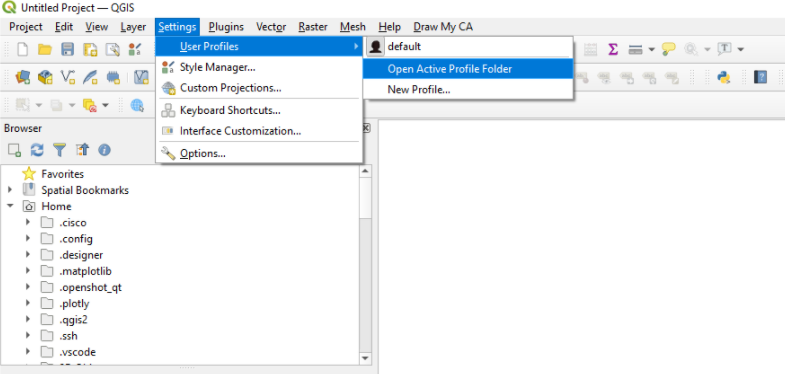 Before proceeding to step 4, make sure to first close QGIS if you have it open, as leaving it open will inhibit the next steps of the plugin installation.Open the ‘python’ folder, then the ‘plugins’ folder within it (see below):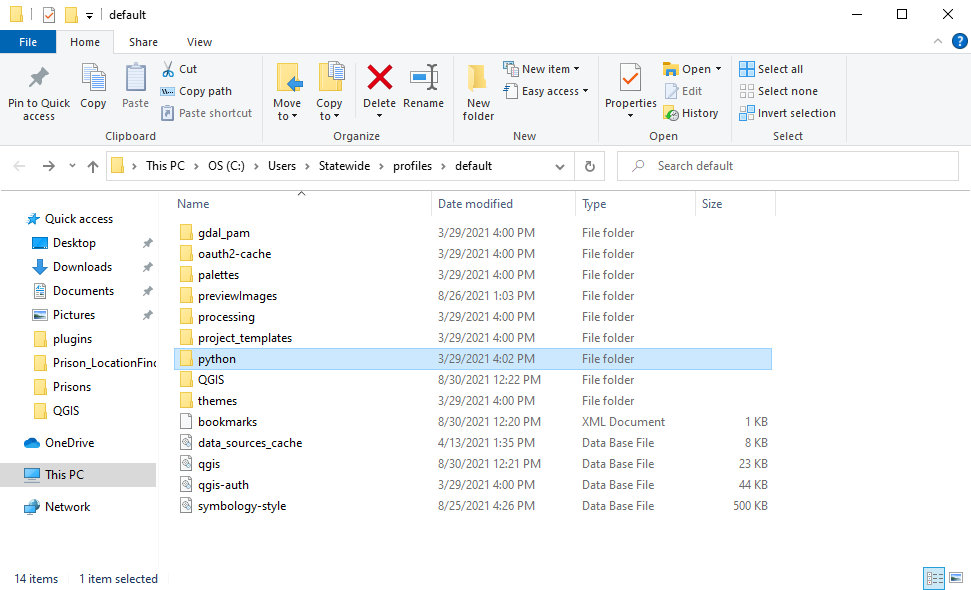 Following the correct file path should lead to the destination seen below. Here you will paste the downloaded zip file you previously copied from your downloads folder.Note: if you have a previous version of the plugin installed, you will need to delete its folder before pasting the new zip file.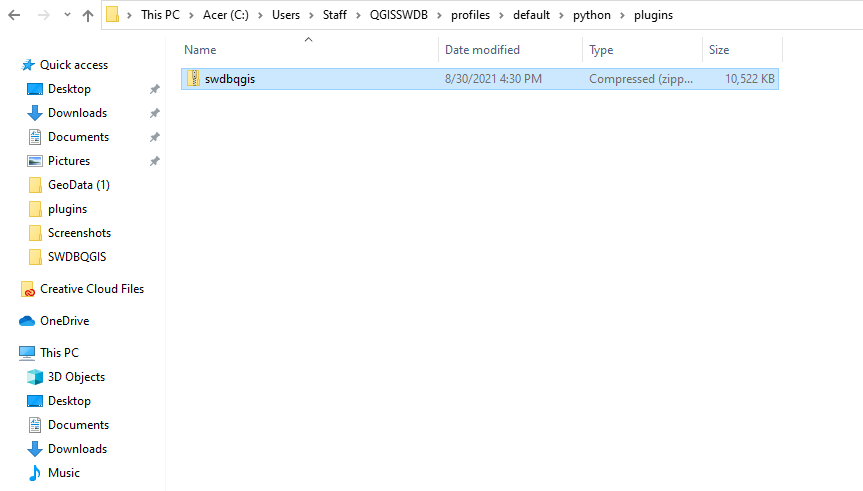 Right click the zip file and click Extract. Once the zip file is finished extracting, open the file. This will lead to the following folder destination: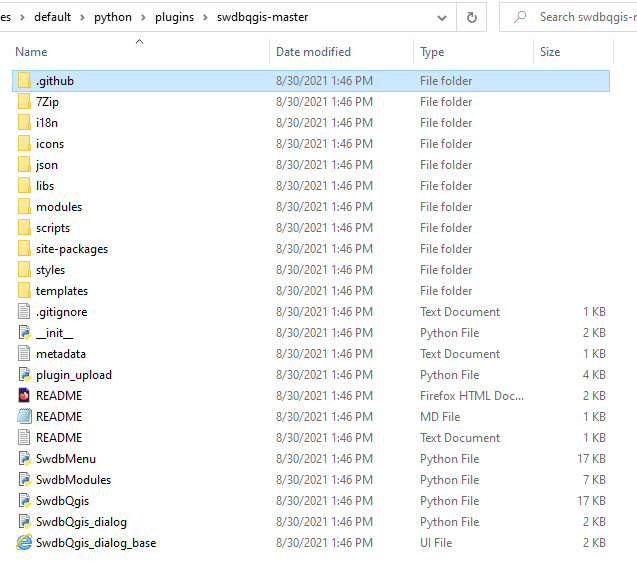 Delete the ‘github’ folder highlighted in the above image.After you have deleted the folder, make sure the folder name is ‘swdbqgis’, then delete the ‘swdbqgis.zip’ folder. This concludes the plugin installation/update process.The resulting plugin file should look like this: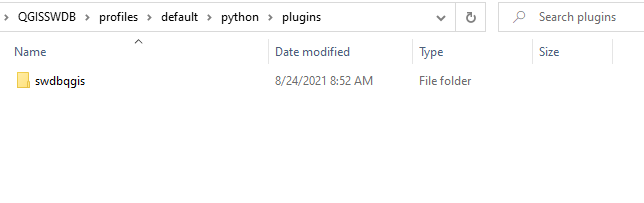 To confirm the installation was successful, open QGIS as administrator (right click > Run as administrator) and look at the Menu Bar at the top. The Draw My CA plugin should appear on the right if the installation was successful. See below: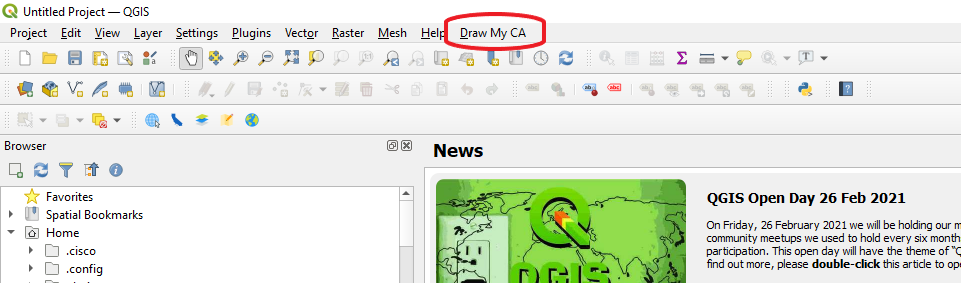 